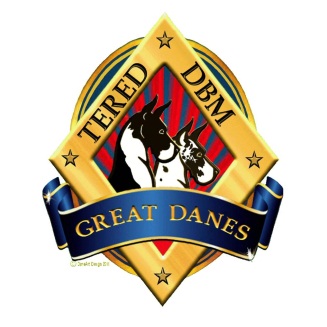 Puppy Buyer Questionnaire: Please copy and paste this application into a new email and answer the questions and send back to us at TeredDBMgreatdanes@gmail.com  dkmatulich@sbcglobal.net    Full Name   Address (Street, City, State, Zip)   Phone Numbers:Email Address:Occupation:  Preferred sex:  Male     Female      No Preference  Preferred Markings:  Select Preference      Harlequin   Mantle   Merle   Any   Other  Number of adults in the household:    Number of children in the household:Age of youngest child:Number of pets in the household :Does anyone in the household have pet allergies?  If other pets, what types, age and temperment?  Please list:Are they spayed or neutered?   What is it about the Great Dane that makes you feel this is the right breed for your family?   Where will your new Dane will live primarily:  Do you have a fully fenced yard? If so, how high is your fence?  Describe the fencing material, age and condition   Do you own or rent your home? Who will be the primary care giver?   Have you previously owned a Dane?  If so, what happened to it?   Have you owned any other breed?  If so, what breed and what happened to it?   Have you ever surrendered a pet?  If so, why?When are you looking to purchase a puppy?   I/We are interested in:  Companion Only Agility  Conformation Showing  Obedience  Tracking  Breeding  Other  How many hours per day will this dog be left alone?  Where will the dog be when no one is home?   Where will the dog sleep at night? (ie. on the bed, loose, crated, confined to kitchen, basement, garage, yard, kennel or other)   Are you willing to follow the Health Guidelines and advice supplied by DBM Great Danes regarding shots, exercise, training and feeding?                         If No or Maybe, please explain:   Are you willing to stay in regular contact with Tered-DBM Great Danes for the life of the dog and provide updates? Please provide two references (one preferably your vet and phone #'s):   Anything else you would like to tell or ask us that may be pertinent to getting a Great Dane puppy? Any upcoming changes to any of the above in the near or foreseeable future?   